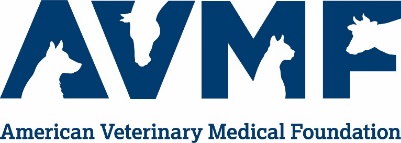 
REACH Animal Care Program
Reaching Every Animal with Charitable Healthcare
Eligibility and guidelinesEligibilityTo be considered for a REACH Animal Care Program grant you must meet the following requirements:Be a veterinarian who is a current AVMA member – pet owners are not eligible to apply.Have provided veterinary medical care to an animal for an illness and/or condition requiring immediate care and whose owners are experiencing financial hardship. ExclusionsElective surgery (e.g. spays and neuters)Routine preventative care. Grant guidelines Grants are not considered for medical care that has not yet been provided. Therefore, pre-approvals are not available.Each charitable care grant request may be funded for up to $500 per case as determined by reviewers, for a total not to exceed $2,000 per applicant per calendar year (January through December). These caps allow us to help as many animals and veterinary practices as possible, nationwide. Please note: AVMA members working in the same practice are permitted to combine their individual eligibility to cover more than $2,000.Grant applications are limited to one request (may include multiple patients up to three) per animal owner/client.If the grant application guidelines are not met, requests for funding will not be considered. Submission of a ‘Final’ application is not a guarantee of approval/funding. ApplicationApplications can only be submitted through the REACH Animal Care Program application portal.Visit https://vcare.avmf.org. When you click on the login button, you will be taken to your AVMA member login. Once logged in, you will be able to begin filling out the application.First, you will need to select REACH Animal Healthcare Program from the dropdown menu to create your application.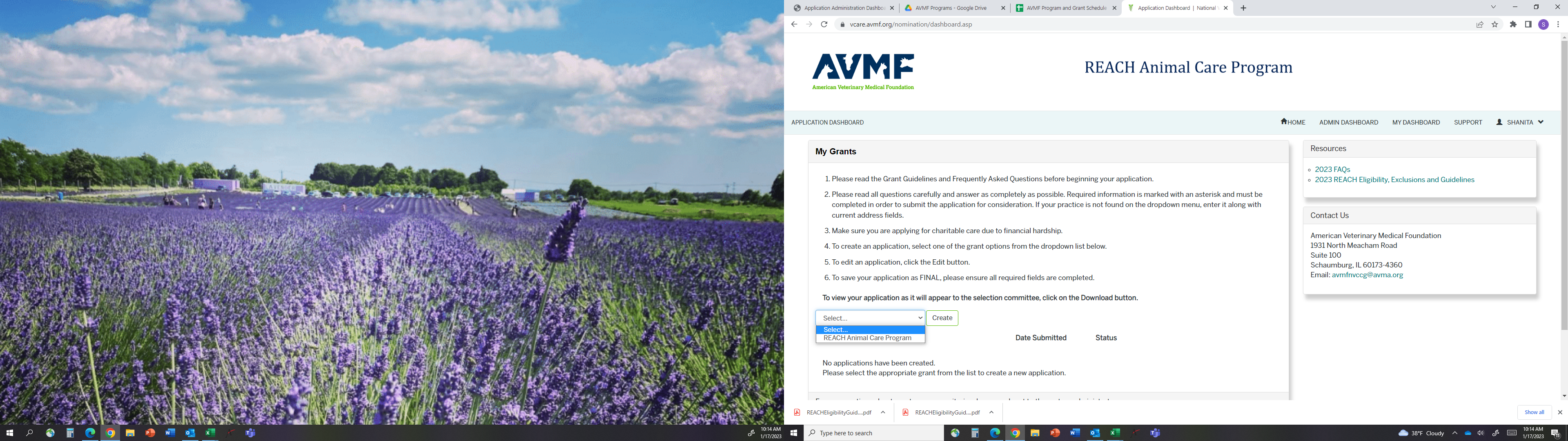 Verify your prepopulated “AVMA Member Veterinarian Information.” Be sure to select your Practice Name from the dropdown menu. If your practice name is not listed, select “01. Manual Practice Entry”.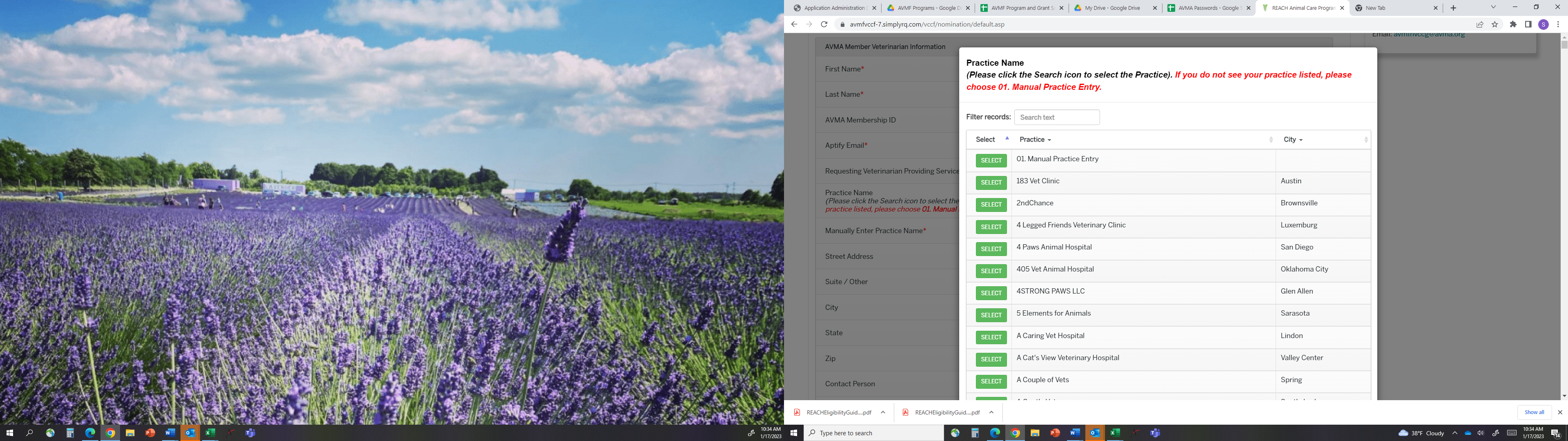 If your address pre-populates and it is incorrect, revise the information.Be sure to fill out all required fields.The application must include a detailed description of the case presented, how and what medical care was provided, and the outcome. Please provide as much information as possible (including photos and/or video if appropriate) to demonstrate to the reviewers that immediate veterinary care has been provided as per the program guidelines.If the request involves more than one animal in the household, complete the Patient Information fields for each animal included in the request (may include multiple patients up to three per animal owner/client).If the request includes more than one expense category, enter the respective amounts and leave “0” zero in the field as the default for those that do not apply. Please Note: Although there is a reimbursement cap of $500 for requests, applicants are encouraged to insert the actual expense to assist ongoing program assessment.You can stop and start your application any time. Be sure to save your work periodically prior to final submission.When you have completed all fields, click on the Submit as Final button to apply.ApprovalYou will receive email notification of your application status within 10 business days from the date of submission.If your grant request is approved, you will receive a link to important W-9 instructions for securely submitting your practice’s bank account informationPaymentYou will need to submit a W-9 with your practice’s banking information through our secure portal. It is important to submit the W9 as soon as possible to avoid a delay of payment. As a precaution, DO NOT attach a copy of a W9 to any email communication. Questions? If your question is not addressed in the guidelines or the FAQs, contact avmfreach@avma.org.